ИНФОРМАЦИОННОЕ СООБЩЕНИЕ О НЕОБХОДИМОСТИ ДОБРОВОЛЬНОГО ДЕМОНТАЖА ВЫЯВЛЕННОГО САМОВОЛЬНО УСТАНОВЛЕННОГО ОБЪЕКТА, Не ЯВЛЯЮЩЕГО НЕДВИЖИМЫМ ИМУЩЕСТВОМ "04" октября 2019 года                                    	                                    	                             г. ДимитровградВыдано: Ибрагимову Вугар Бейбала Оглы,  проживающему по адресу: г.Димитровград, пр.Автостроителей, д.41, кв.4.(данные лица, самовольно установившего нестационарный объект: Ф.И.О. - для гражданина; наименование, адрес - для юридического лица)в отношении самовольно установленного объекта, не являющегося недвижимым имуществом, со следующими характеристиками: торговый прилавок, состоящий из двух деревянных секций, расположенный вдоль дороги в северном направлении от здания  по адресу: Ульяновская область г.Димитровград, ул.Куйбышева, д.333.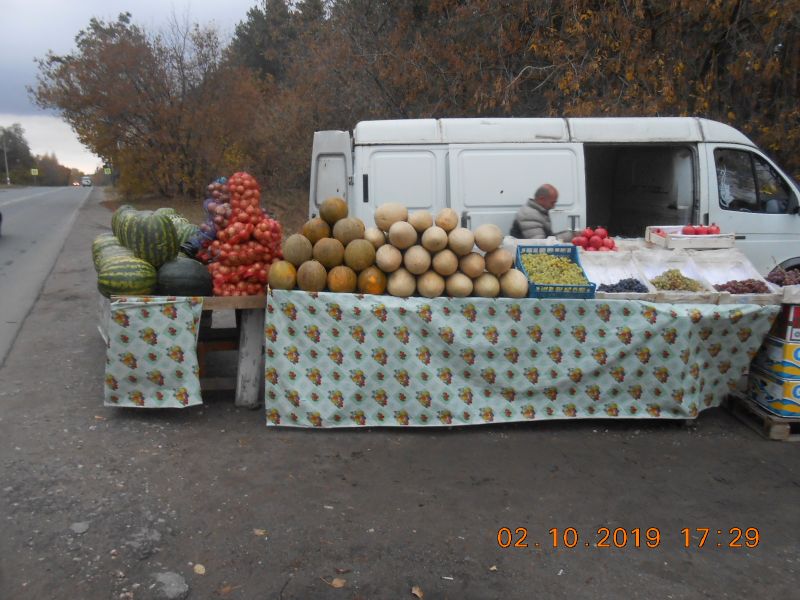 В 15-дневный срок со дня опубликования информационного сообщения в официальном печатном издании средства массовой информации (dimitrovgradpress.ru), на официальном сайте Администрации города Димитровграда (www.dimitrovgrad.ru) необходимо за счёт собственных сил и средств демонтировать самовольно установленный объект движимого имущества и восстановить благоустройство территории, на которой был установлен объект, в соответствии с требованиями Правил благоустройства территории города Димитровграда Ульяновской области, утвержденными решением Городской Думы города Димитровграда Ульяновской области от 28.06.2017 № 65/781.В случае непринятия мер в указанный срок, в соответствии с законодательством объект будет демонтирован и вывезен в принудительном порядке.Демонтаж силами Администрации города Димитровграда будет производиться в соответствии с Положением о демонтаже самовольно установленных объектов, не являющихся недвижимым  имуществом, на территории  города Димитровграда Ульяновской области, утверждённым постановлением Администрации города Димитровграда от 20.07.2017 № 1337.Администрация города Димитровграда, отдел муниципального контроля, адрес:                                       г. Димитровград, ул. Хмельницкого, д. 93. Телефон: 2-42-76.	